Publicado en Roma el 18/10/2017 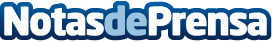 La artista Nina Dotti presenta Help Venezuela en RomaLa plataforma web de ayuda humanitaria Help Venezuela fue presentada en el mayor evento de Arte Contemporánea de RomaDatos de contacto:Marinellys TremamunnoResponsable de prensa: www.tremamunno.com+393807532143Nota de prensa publicada en: https://www.notasdeprensa.es/la-artista-nina-dotti-presenta-help-venezuela Categorias: Internacional Imágen y sonido Artes Visuales Sociedad Solidaridad y cooperación http://www.notasdeprensa.es